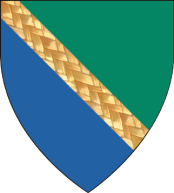 MESEČNO POROČILO O PRENOČITVAH IN PLAČANI TURISTIČNI TAKSIza mesec___________________________________, leto____________________________________Podatki o fizični ali pravni osebi, ki sprejema turiste na prenočevanje:Podatki o zmogljivosti:Podatki o prenočitvah:Podatki o obračunani turistični taksi:__________________________________    žig         ________________________________________         (ime in priimek kontaktne osebe)	(podpis odgovorne osebe)Rok oddaje poročila in plačila je do 25. dne v mesecu za pretekli mesec.Poročilo oddati na naslov:Občina Dol pri Ljubljani, Dol pri Ljubljani 1, 1262 Dol pri Ljubljani.Plačilo nakazati na TRR: SI56 01222-4220309146, sklic na št. 75213-7111002-128, namen: plačilo turistične takse.Naziv:Naslov:Telefon:e-mail:VrstaŠtevilo:SobeApartmaji Ležišča Zavezanci za plačiloŠtevilo nočitevŠtevilo nočitevŠtevilo nočitevDomači gostjeTuji gostjeSkupajPlačilo turistične takse v višini 100%Plačilo turistične takse v višini 50%Oproščeni plačila turistične takseSkupaj Višina turistične takseZnesek pobrane turistične takseTuristična taksa v višini 100%Turistična taksa v višini 50%skupaj